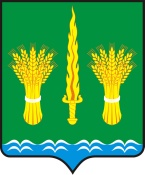 РОССИЙСКАЯ  ФЕДЕРАЦИЯОРЛОВСКАЯ ОБЛАСТЬАДМИНИСТРАЦИЯ  Малоархангельского района ПОСТАНОВЛЕНИЕ                 от  25 ноября 2022 года   №702                              г. Малоархангельск О формировании Общественной палаты Малоархангельского района В соответствии с решением Малоархангельского районного Совета народных депутатов от 29 мая 2014 года № 33/244-РС «Об утверждении «Положения об Общественной палате Малоархангельского района»,  в целях упорядочения действий общественных объединений и иных некоммерческих организаций, находящихся на территории Малоархангельского района, по формированию Общественной палаты района  администрации Малоархангельского района постановляет:          1. Приступить к формированию Общественной палаты Малоархангельского района в количестве 12 человек с 16 января 2023 года.          2. Установить срок приема документов, представляемых общественными объединениями и иными некоммерческими организациями, находящимися на территории Малоархангельского района, с 16 января по 21 февраля 2023 года.          3. Утвердить текст обращения Главы Малоархангельского района к общественным объединениям и иным некоммерческим организациям, находящимся на территории Малоархангельского района, о  формировании Общественной палаты Малоархангельского района согласно приложению.         4. Отделу по организационно-кадровой работе и делопроизводству администрации Малоархангельского района (Новикова М.И.) разместить настоящее  постановление на официальном сайте администрации Малоархангельского района.         5. Контроль за исполнением  настоящего  постановления  возложить на заместителя главы администрации Малоархангельского района Кузину Н.Л.               Исполняющий обязанности        Главы Малоархангельского района                                      В.И.ПряниковПриложение к постановлению администрации Малоархангельского района от  25 ноября 2022 г.  №702ОБРАЩЕНИЕК ОБЩЕСТВЕННЫМ ОБЪЕДИНЕНИЯМ И ИНЫМ НЕКОММЕРЧЕСКИМ ОРГАНИЗАЦИЯМ, НАХОДЯЩИМСЯ НА ТЕРРИТОРИИ МАЛОАРХАНГЕЛЬСКОГО  РАЙОНА, О ФОРМИРОВАНИИ ОБЩЕСТВЕННОЙ ПАЛАТЫ МАЛОАРХАНГЕЛЬСКОГО РАЙОНААдминистрация Малоархангельского района просит принять участие в формировании Общественной палаты. Общественная палата – независимый коллегиальный орган, обеспечивающий взаимодействие граждан с органами местного самоуправления района. Общественная палата Малоархангельского района будет сформирована в количестве 12 человек со сроком полномочий два года.Согласно Положению об Общественной палате района делегировать своих представителей в ее состав имеют право общественные, в т.ч. профсоюзные, и иные некоммерческие организации, находящиеся на территории района. От одного субъекта в состав Общественной палаты делегируется только один кандидат, проживающий на территории Малоархангельского района.В администрацию Малоархангельского района должны быть представлены:- заявление о согласии кандидата на утверждение его членом Общественной палаты;- копия решения организации о выдвижении кандидата в члены Общественной палаты;- документы о регистрации общественного объединения или некоммерческой организации, которые выдвигают кандидата;- краткая информация о деятельности организации;- анкета.Документы по предлагаемым кандидатурам следует направлять в отдел по организационно-кадровой работе и делопроизводству администрации района в рабочие дни с 16 января по 21 февраля 2023 года по адресу: Орловская  обл., г.  Малоархангельск, ул. К.Маркса, д.78. Телефон для справок: 2-33-69, 2-30-32.